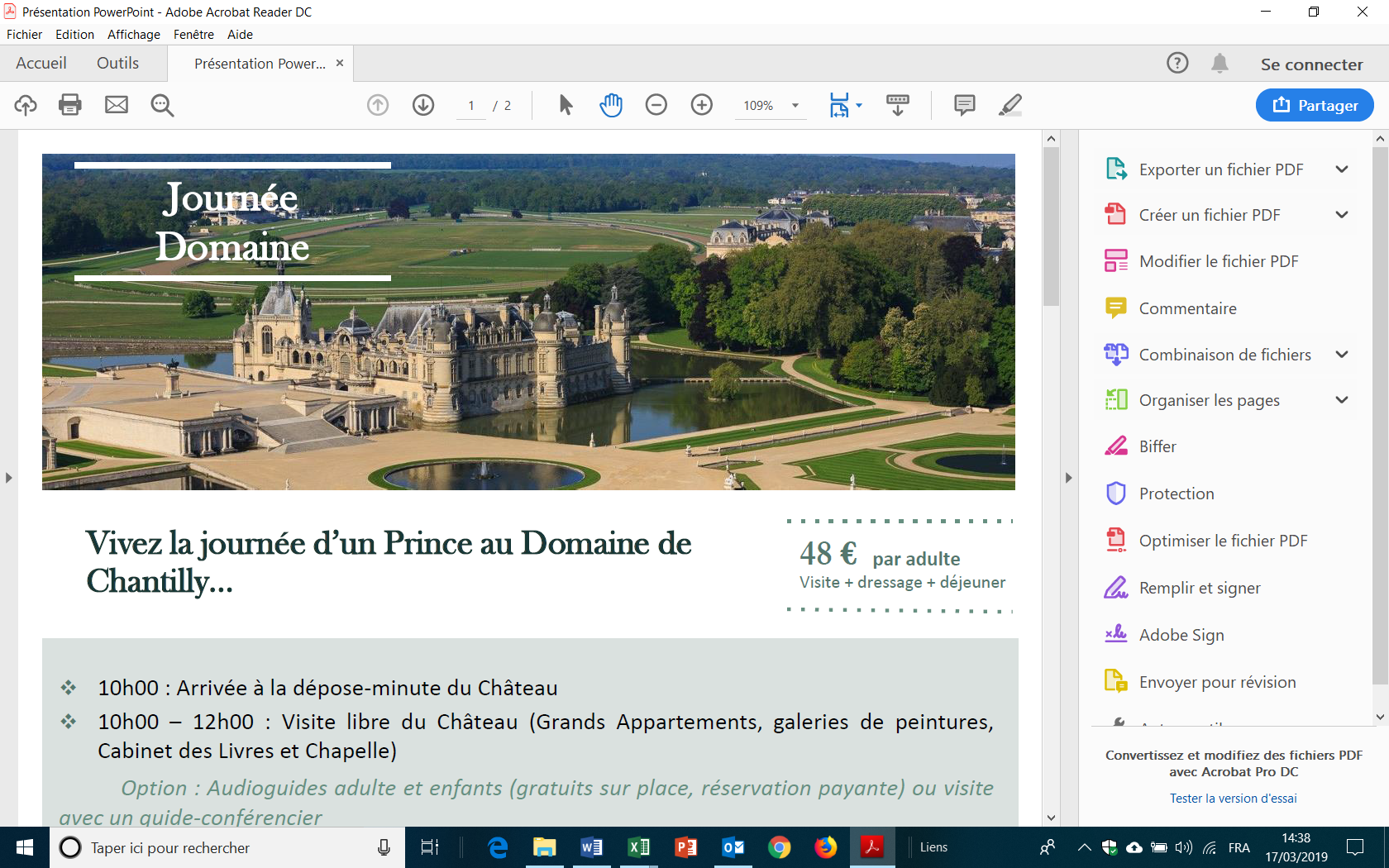 
    Visite du château de Chantilly10 mai 201909h 00	Départ du bus :  Forest Hill Hôtel  (voir plan joint)28 ter Avenue Corentin Cariou    75019
10h 15    Rendez-Vous pour ceux qui viennent directement		à l'entrée du château (voir plan joint)10h 30	Visite du château avec guide-conférencier12h 15	Déjeuner
		(à La Capitainerie, au cœur du château)14h30	Démonstration de dressage équestre15h00 	Visite des grandes écuries et du Musée du cheval16h30	Visite du parc 
(visite en minibus puis visite libre)18h00	Cocktail dînatoire : Hôtel Campanile
Rue des fougères    60500 Chantilly20h00	Retour du bus au point de rendez-vous.		